                       КОМПЛЕКСНЫЙ ЦЕНТР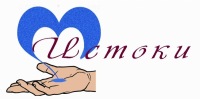                        СОЦИАЛЬНОГО ОБСЛУЖИВАНИЯ НАСЕЛЕНИЯ                         ПЕТРОЗАВОДСКОГО  ГОРОДСКОГО ОКРУГА                «ИСТОКИ»e-mail: istoki@karelia.ru      сайт:  http://www.social-ptz.ru/      тел./факс: 76-95-46                                                            МУ   СО Центр «Истоки   г. Петрозаводск                                        « В  цветах  мы  расцветаем»           20 марта 2015 года  группа  маломобильных клиентов  отделения надомного обслуживания Центра «Истоки»  в сопровожении геронтоволонтеров  посетили   Центр искусств  Республики Карелия.         Они познакомились  с фотовыставкой  известного в Петрозаводске флориста Л.Н. Зиминой - Папушой  «В цветах мы расцветаем». Автор   провела встречу  с участниками поездки.   Она рассказала, насколько  сложен и многранен труд флориста, требующий большой подготовки и ежедневного  усердия.       Участники поездки с большим  удовольствием рассматривали  представленные фотографии и работы  художницы, примеряли   авторские шляпки. Задавали много вопросов.       Среди  участников поездки были   ветераны  Великой Отечественной войны -   Жукова З.А. и малолетний узник фашистских концлагерей  Неманкова Л.П.      Им в торжественной обстановке  были вручены юбилейные медали «70 лет Победы в Великой Отечественной войне»,  приветственный адрес от Главы Администрации Петрозаводского городского округа и  открытки, изготовленные школьниками.  Все присутствующие  тепло приветствовали ветеранов ВОВ.         Пожилые люди остались  довольны организованным для них мероприятием и, несмотря на холодную погоду,  разъехались с весенним настроением. Данная поездка организована в рамках  программы «Жизнь за порогом», которая реализуется Центром «Истоки» с лета 2015 года  для маломобильных людей.   На фото: во время посещения музея.Информацию подготовила Т.М. Цымбал Согласовано директором Центра «Истоки» Е.В. Росенстанд  